Graduate account comparison                                                                                                                                                                          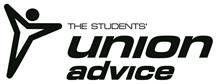 (Information accurate November 2017)Bank and Account NameEligibility criteria(must be 18+ to open overdraft)Sign up/other incentives (selected)Max interest free overdraft limit Year 1Max interest free overdraft limit Year 2 Max interest free overdraft limitYear 3Are overdrafts guaranteed or on a case by case basis?Agreed overdrafts beyond the 0% limitUnauthorised overdraft rate & fees (always avoid - talk to bank first)In-credit interest rateTransfers accepted at graduation?What account does it revert to afterwards?Can you get a graduate loan?Can you open a graduate account with another bank too?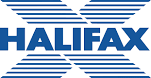 No formal graduate account - the Student Current Account continues for the first year after graduationMust be existing holder of student account at time of graduationN/AUp to £3,000       N/A               N/AUp to £3,000       N/A               N/AUp to £3,000       N/A               N/ANo, judged on a case-by-case basis1p/day per £7 borrowedNone (typically only able to go into one "by £10s for a couple of days")0.1%No. Must be existing account holderReward Current AccountNoYes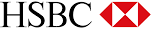 Graduate Bank AccountProof of university graduation within the last two yearsN/AUp to £1,500   Up to £1,000     N/AUp to £1,500   Up to £1,000     N/AUp to £1,500   Up to £1,000     N/ANo, judged on a case-by-case basis19.9% EAR.
First overdraft request in any 6 month period is free.
Subsequent requests cost £2519.9%
First overdraft request in any 6 month period: free
Subsequent requests: £25 0%Yes, new applications accepted. Existing student account customers will automatically be converted in July upon graduationHSBC Bank AccountYes, you can borrow up to £25,000 at 3.3% APR (on loans of £5,000 to £25,000) up to five years after the date of graduation (subject to how you use your account)Yes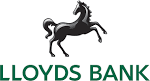 Graduate AccountNot available for new customers. Will be moved to it if you've a Lloyds student account and you graduateN/AUp to £2,000; Up to £1,500; Up to £1,000Up to £2,000; Up to £1,500; Up to £1,000Up to £2,000; Up to £1,500; Up to £1,000No, judged on a case-by-case basis1p/day per £7 borrowedNone (typically only able to go into one "by £10s for a couple of days")0%No, you must have held its student accountClassic Current AccountYes, rate depends on account history and your credit record. Available up to 5 years from graduationNoHigher Education Account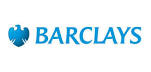 Existing student accounts will be upgraded. New customers must provide degree certificate from past two years and must be in permanent full-time employment or have a job offerSign up to its Blue Rewards scheme and for a £3/mth fee you can get at least £7/mth back (more if you hold selected other products with Barclays)Up to £3,000; Up to £2,000;  Up to £1,000Up to £3,000; Up to £2,000;  Up to £1,000Up to £3,000; Up to £2,000;  Up to £1,000No, judged on a case-by-case basis50p/day between £1,000 and £2,000, £1/day for amounts over £2,000, max £3,000£8 per day as a service fee for unpaid items0%YesBarclays Bank AccountNoNo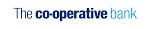 No formal graduate account, Student Current Account holders continue for the first year after graduationMust be in full-time education, including under/post-graduates and mature students. Allowed to transfer any existing student account as long as you use it as your main account, with an initial deposit of £300N/A£2,000             N/A                N/A£2,000             N/A                N/A£2,000             N/A                N/ANo, judged on a case-by-case basis9.9% EAR.18.9% EAR.0%No, you must have held a Co-operative Bank student accountCurrent AccountNoYes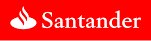 123 Graduate Current AccountMust have completed a degree, postgraduate degree or course lasting more than two years and within the last three years. Must be working or have confirmed job offer. Must use as main account, paying in salary each monthN/AUp to £2,000    Up to £2,000      N/AUp to £2,000    Up to £2,000      N/AUp to £2,000    Up to £2,000      N/ANo, judged on a case-by-case basisN/A£5 per day, max 10 days per month, plus paid/unpaid item fees of £5/£101% for £100+, 2% for £200+, and 3% from £300 to £2,000Applications for new graduate accounts are welcome, but transfers from an existing graduate account are not permittedEveryday Current AccountYes, access to preferential '123' rates. Must have a 123 Graduate Current AccountNo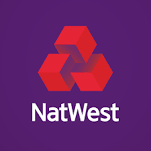 Graduate AccountEligible for Natwest student account holders or permanent UK residents who have graduated within the last three years, studying on a course lasting more than two yearsTastecard and cashback plus, a points system giving you a point (1p) for every £1 spent in selected retailers. You can put it in the bank, trade it for gift cards or tickets, or donate the amountUp to £2,000;  Up to £1,000;  N/A - no 0% overdraft availableUp to £2,000;  Up to £1,000;  N/A - no 0% overdraft availableUp to £2,000;  Up to £1,000;  N/A - no 0% overdraft availableNo, judged on a case-by-case basisN/A£6/day for unarranged overdrafts greater than £6. Max £90 per charge period (the month-long period between each bank statement0%Yes, new customers accepted. Existing student account holders will be transferredSelect AccountNoNo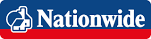 FlexGraduateNot available for new customers. Will be moved to it if you've a Nationwide FlexStudent account and you graduateCan register for Simply Rewards and get cashback at selected retailersUp to £2,500;  Up to £1,750;     Up to £1,000Up to £2,500;  Up to £1,750;     Up to £1,000Up to £2,500;  Up to £1,750;     Up to £1,000No, judged on a case-by-case basisN/ANone - but won't be able to use the account until you go back into your agreed overdraft limit1% on up to £1,000No, you must have held its student accountFlexDirectNoNo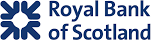 Graduate AccountOpen to existing student account holders, and graduates from a full-time higher education course (lasting more than two years) within the past three yearsTastecard and cashback plus, a points system which gives you 1 point (1p) for every £1 you spend at selected retailers. You can put it in the bank, trade it for tickets or gift cards, or donate the amount£2,000          £1,000               N/A - no 0% overdraft available£2,000          £1,000               N/A - no 0% overdraft available£2,000          £1,000               N/A - no 0% overdraft availableNo, judged on a case-by-case basisN/A£6/day for unarranged overdrafts greater than £6. Maximum charge is £90 per charge period (month-long period between each statement)0%Yes, new customers accepted. Existing student account holders will be transferredSelect AccountNoNo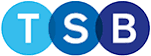 Graduate Bank AccountGraduated up to 3 years ago with UK degree. Must transfer account from other provider (if not already a customer)N/AUp to £2,000; Up to £1,500; Up to  £1,000Up to £2,000; Up to £1,500; Up to  £1,000Up to £2,000; Up to £1,500; Up to  £1,000No, judged on a case-by-case basis16.77% EAR plus £6/month usage fee16.77% EAR, plus £6/month overdraft usage fee and daily fees up to £10 (max of 8/month)0%Yes, if you've graduated from a UK university in the past three yearsClassic Current AccountYes, up to £10,000. Rate depends on credit history. You must have the TSB Graduate AccountNo